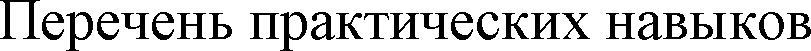 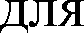 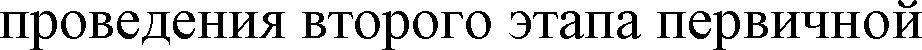 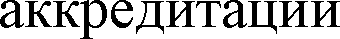 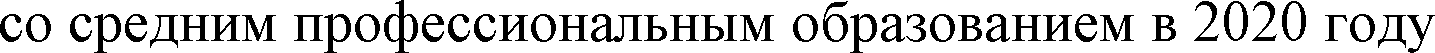 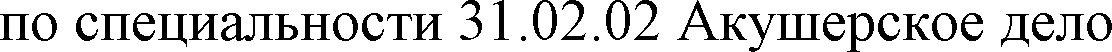 1. 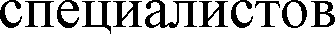 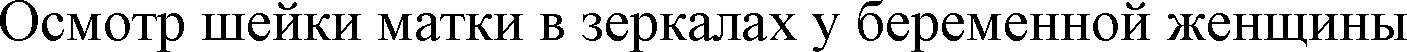 2. 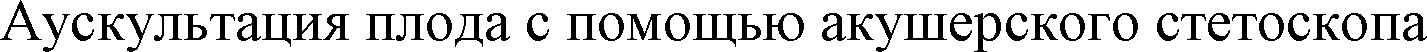 3.	-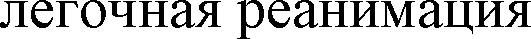 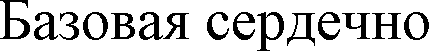 -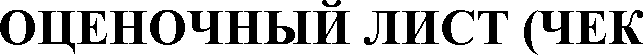 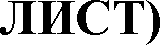 II	31.02.02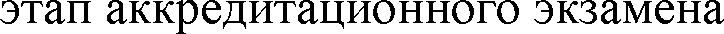 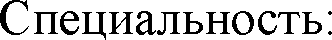 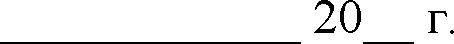 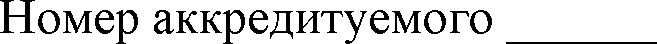 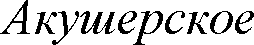 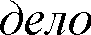 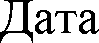 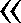 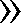 :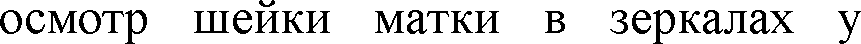 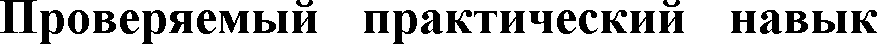 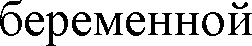 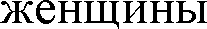 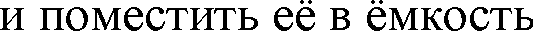 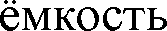 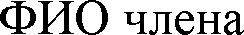 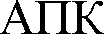 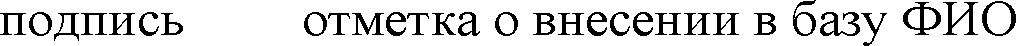 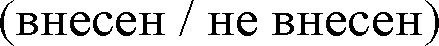 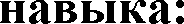 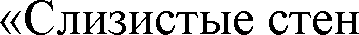 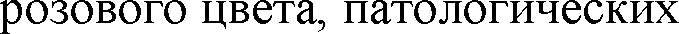 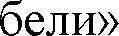 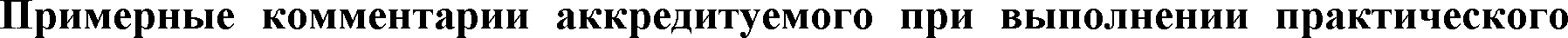 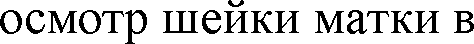 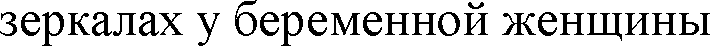 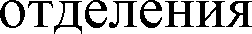 -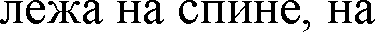 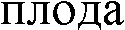 II	31.02.02: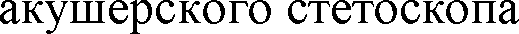 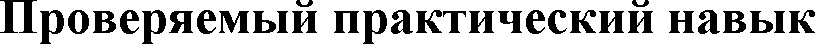 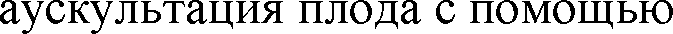 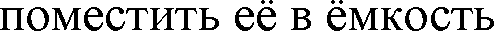 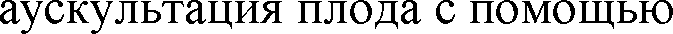 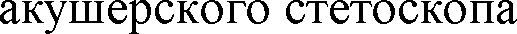 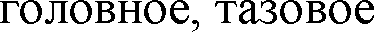 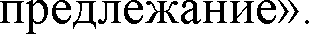 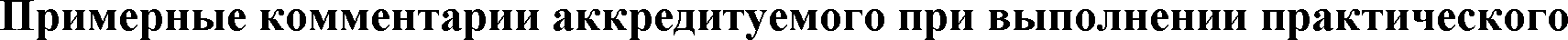              -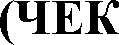 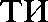 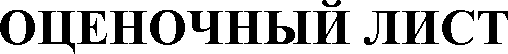 II	 31.02.02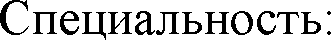 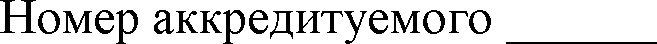 -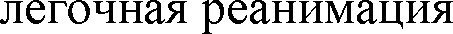 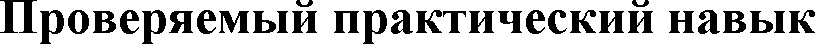 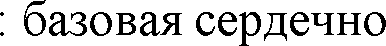 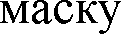 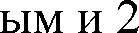 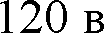 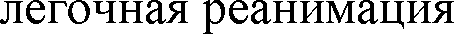 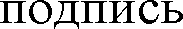 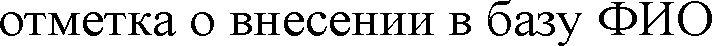 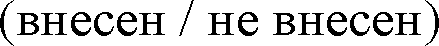 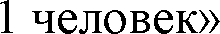 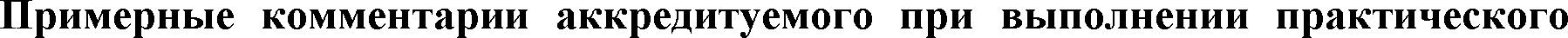 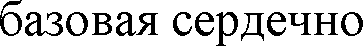 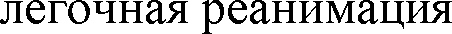 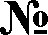 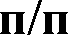 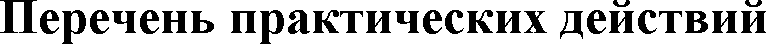 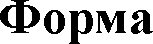 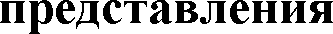 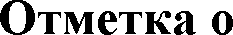 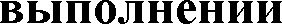 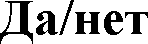 1.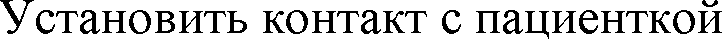 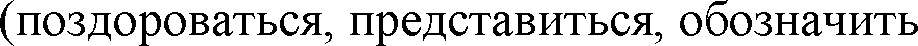 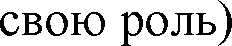 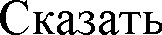 2.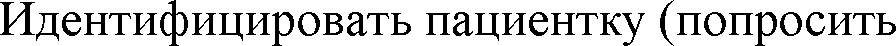 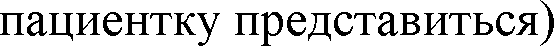 3.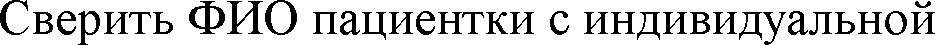 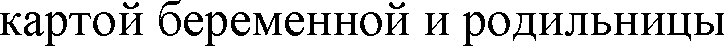 4.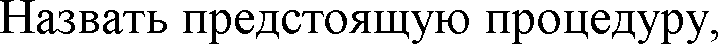 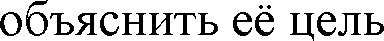 5.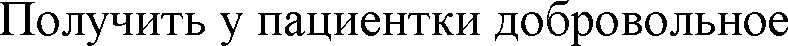 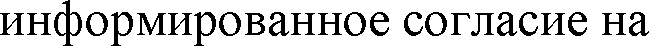 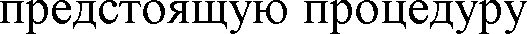 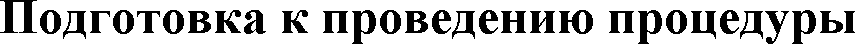 6.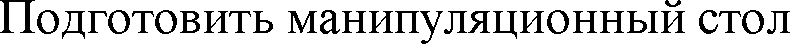 7.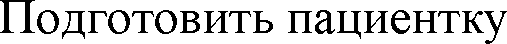 8.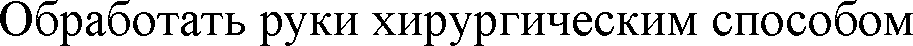 9.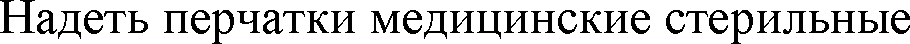 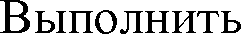 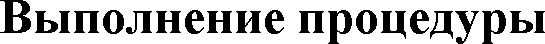 10.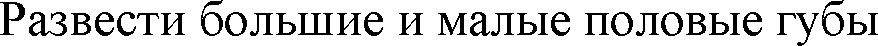 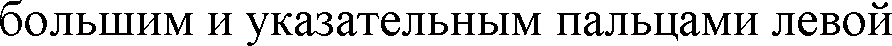 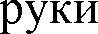 11.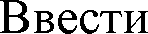 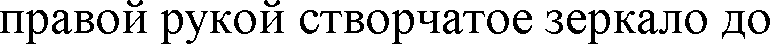 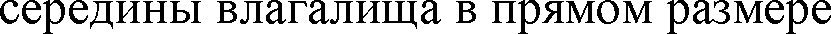 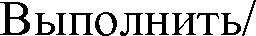 12.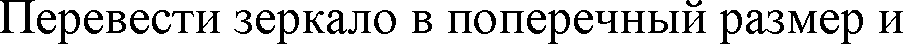 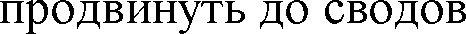 13.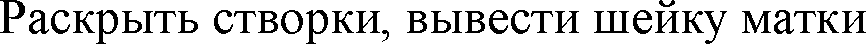 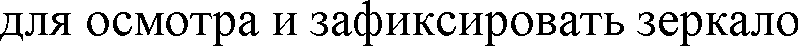 14.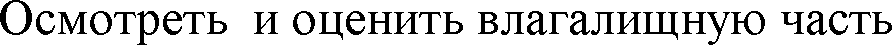 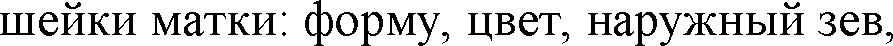 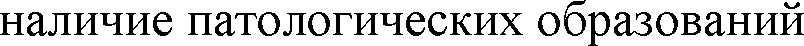 15.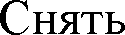 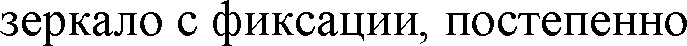 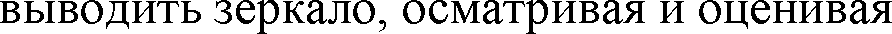 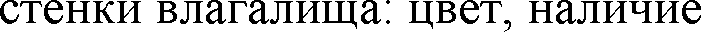 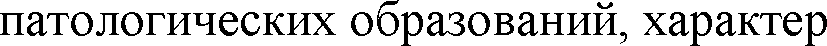 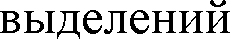 16.-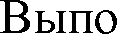 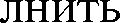 17.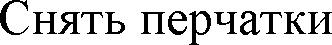 18.-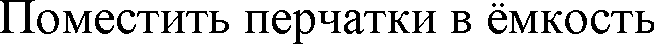 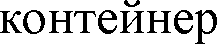 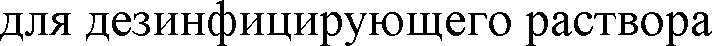 19.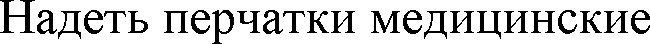 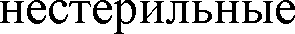 20.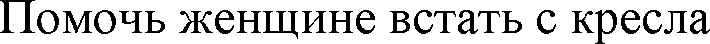 21.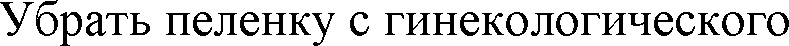 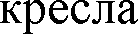 -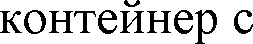 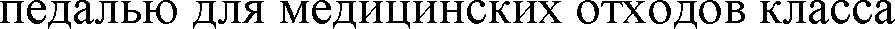 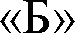 22.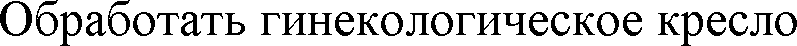 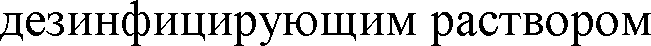 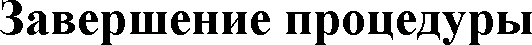 23.24.                   - 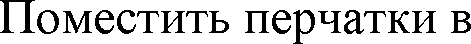 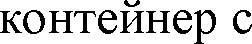 25.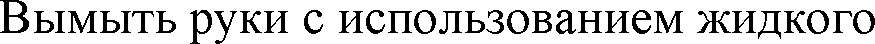 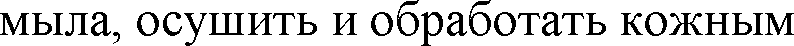 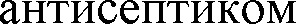 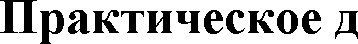 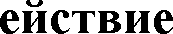 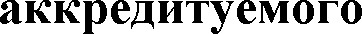 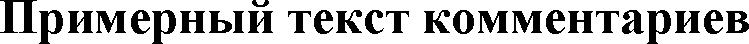 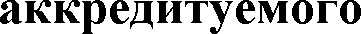 1.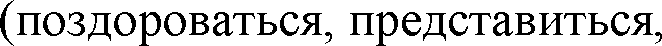 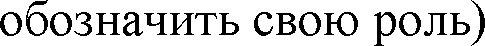 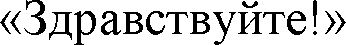 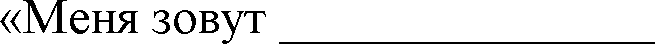 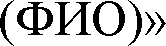 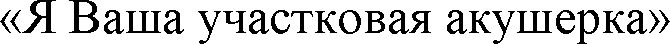 2.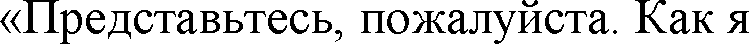 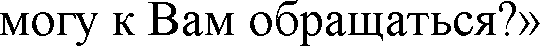 3.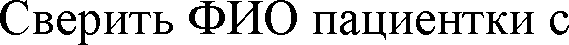 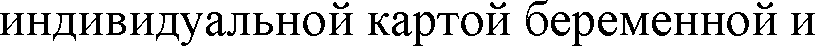 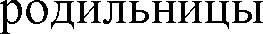 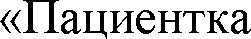 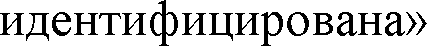 4.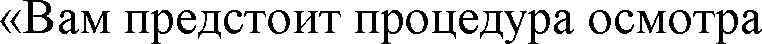 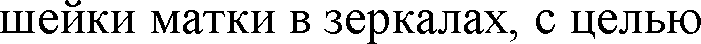 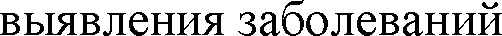 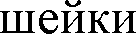 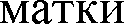 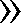 5.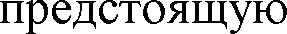 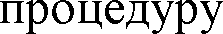 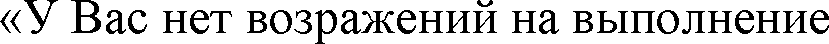 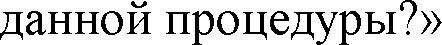 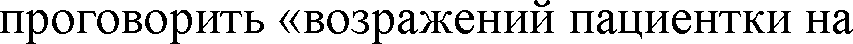 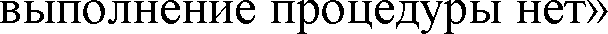 6.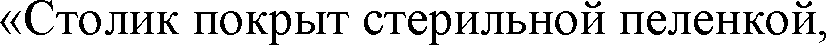 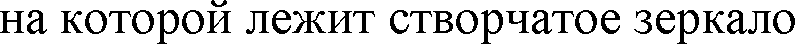 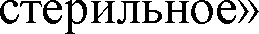 7.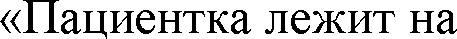 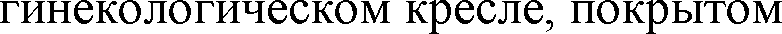 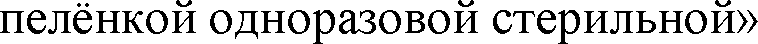 8.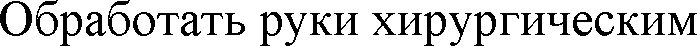 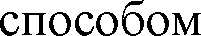 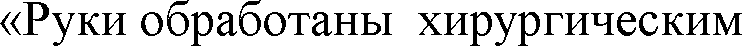 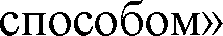 11.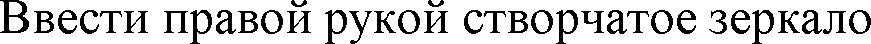 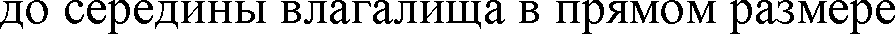 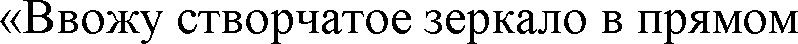 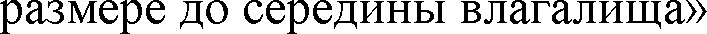 12.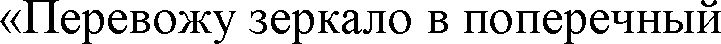 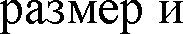 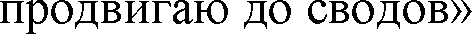 14.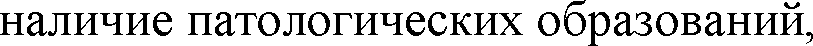 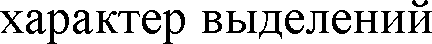 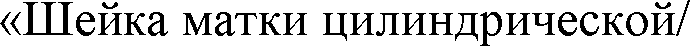 -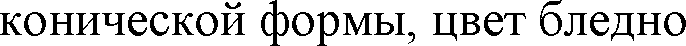 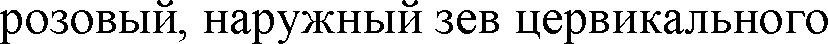 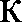 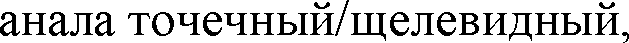 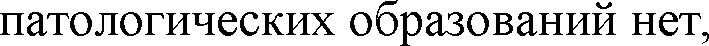 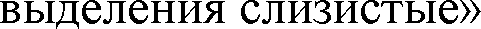 15.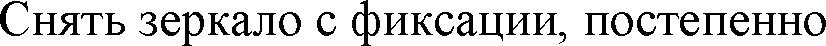 -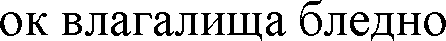  -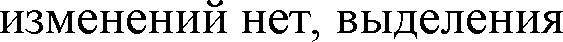 20.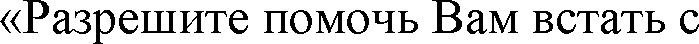 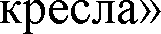 22.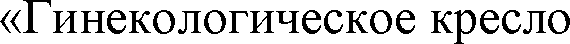 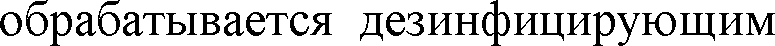 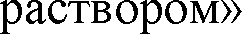 25.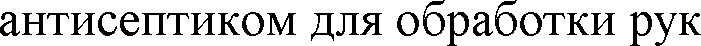 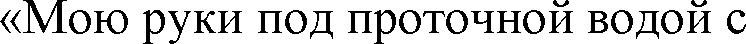 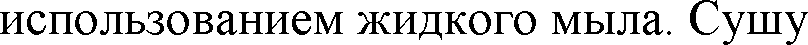 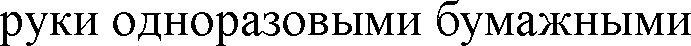 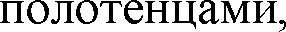 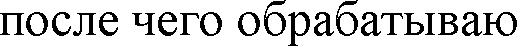 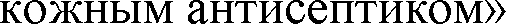 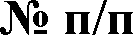 1.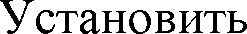 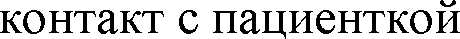 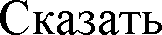 2.3.4.5.6.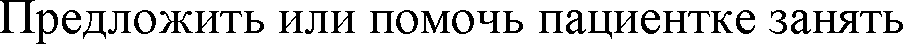  -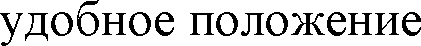 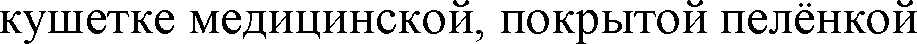 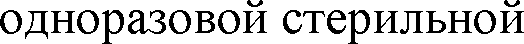 7.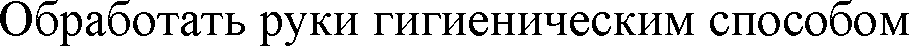 8.9.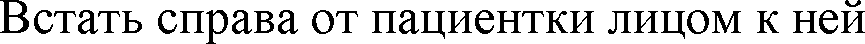 10.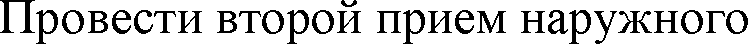 -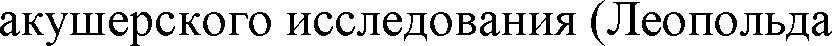 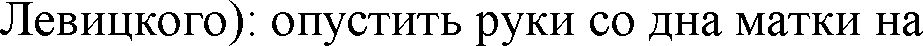 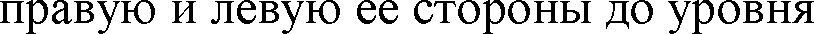 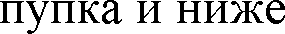 11.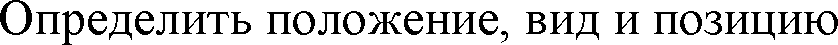 , 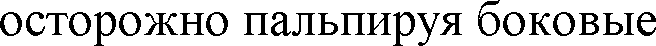 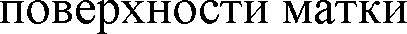 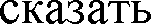 12.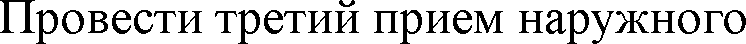 -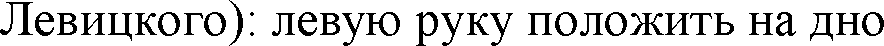 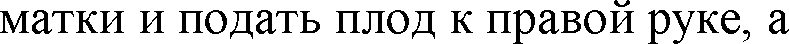 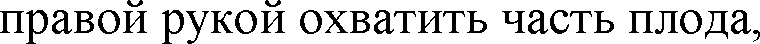 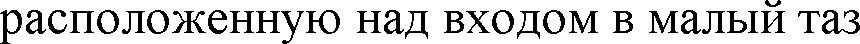 13.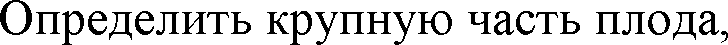 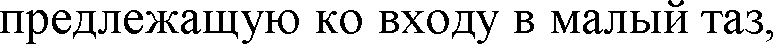 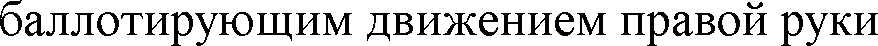 14.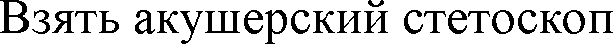 15.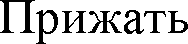 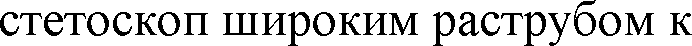 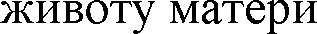 16.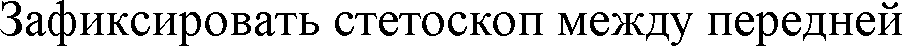 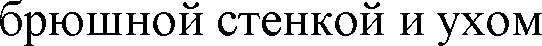 17.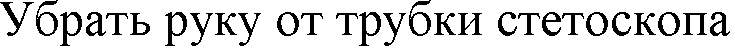 18.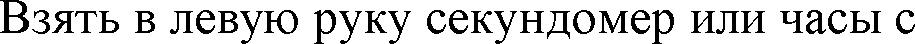 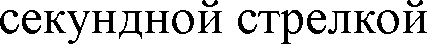 19.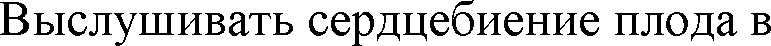 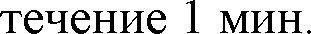 20.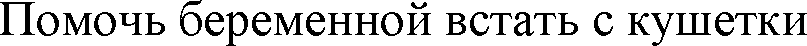 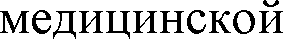 21.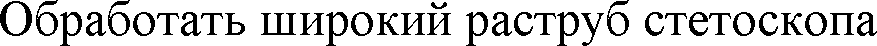 22.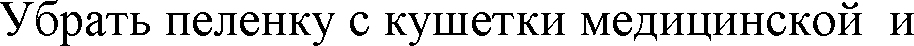 -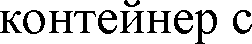 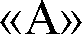 23.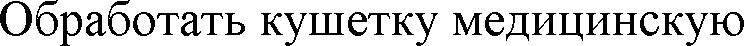 24.25.-26.1.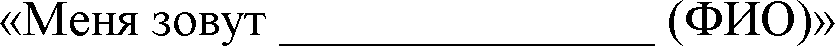 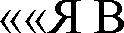 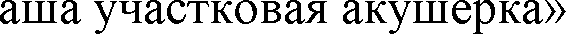 2.3.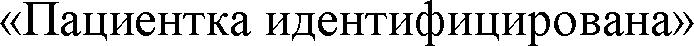 4.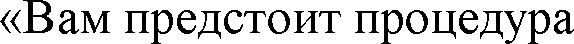 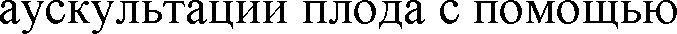 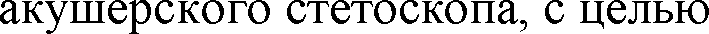 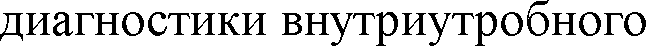 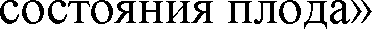 5.6. -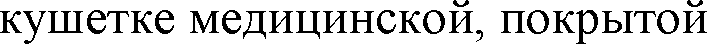 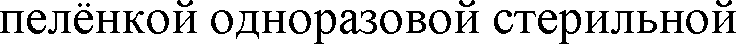 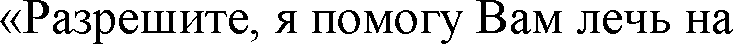 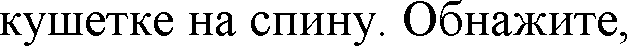 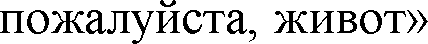 7.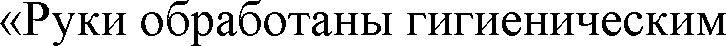 11.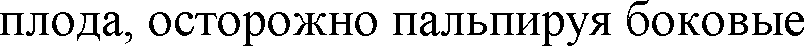 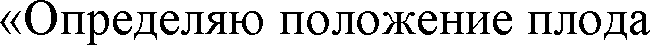 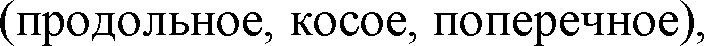 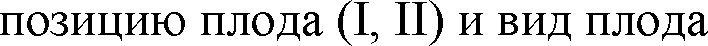 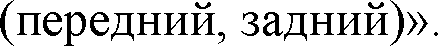 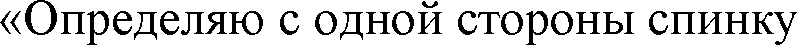 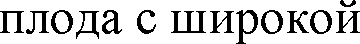 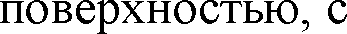 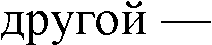 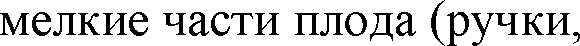 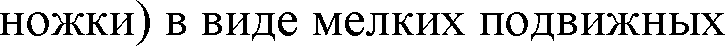 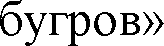 13.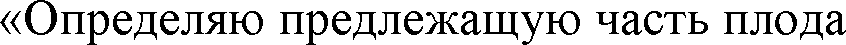 -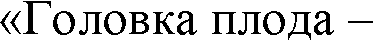 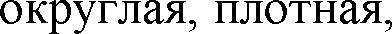 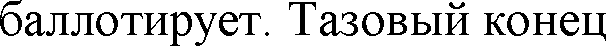 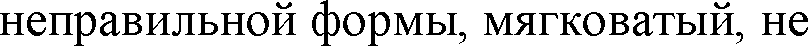 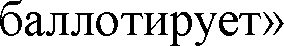 15.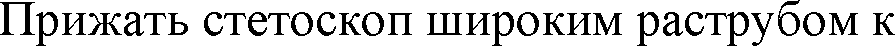 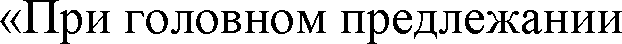 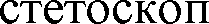 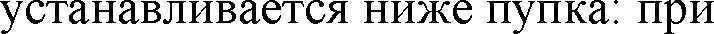 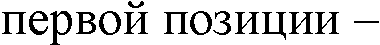 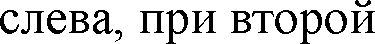 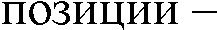 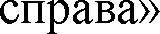 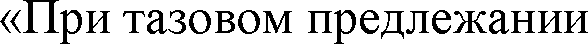 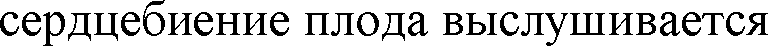 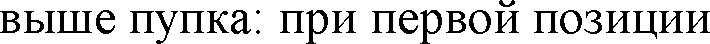 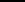 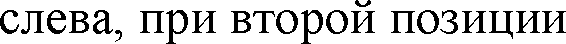 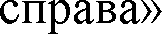 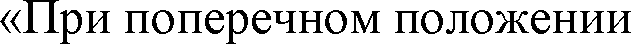 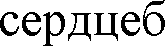 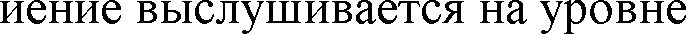 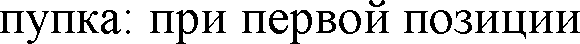 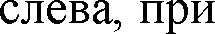 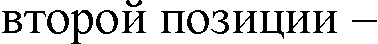 19.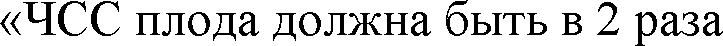 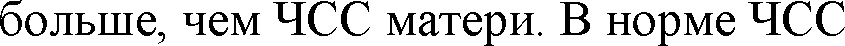 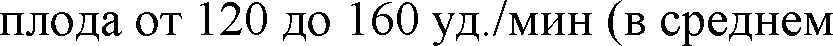 130- 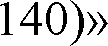 20.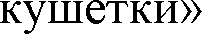 21.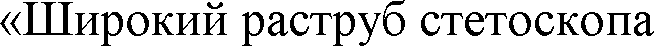 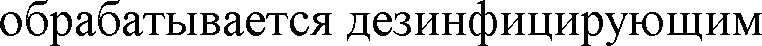 23.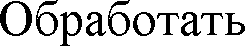 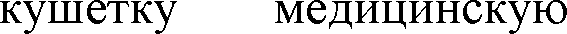 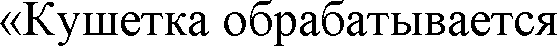 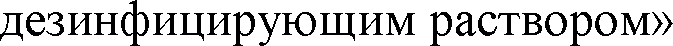 26.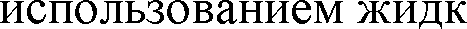 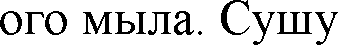 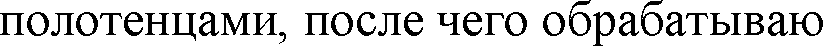 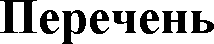 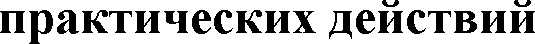 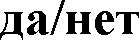 1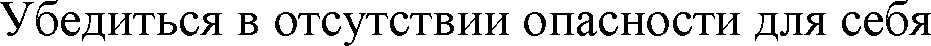 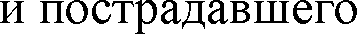 2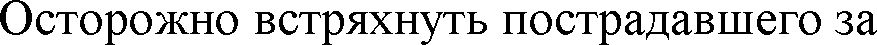 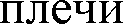 3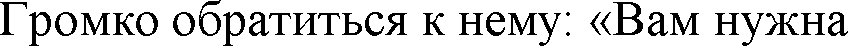 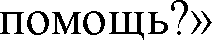 4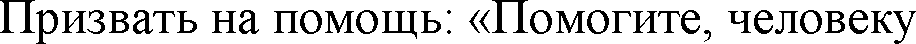 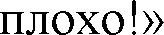 5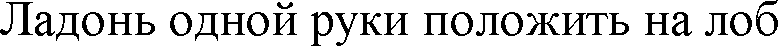 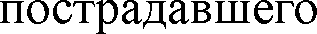 6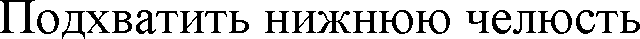 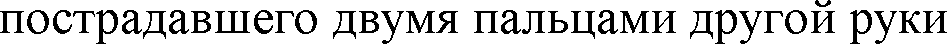 7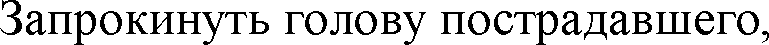 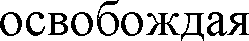 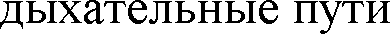 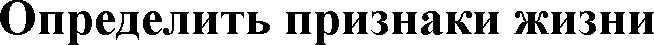 8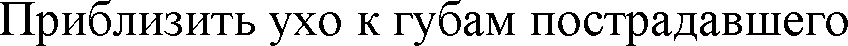 9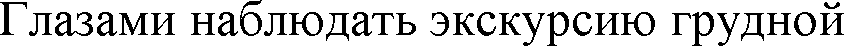 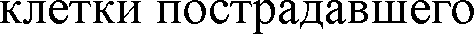 10-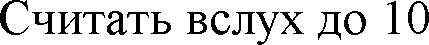 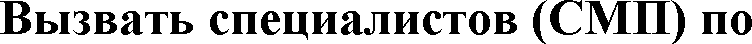 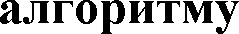 11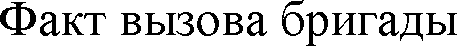 12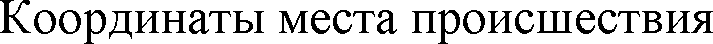 13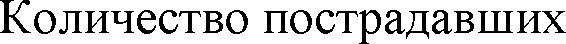 14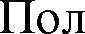 15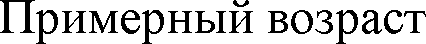 16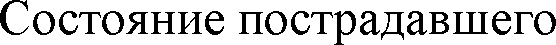 17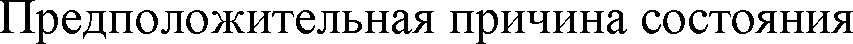 18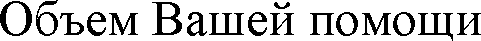 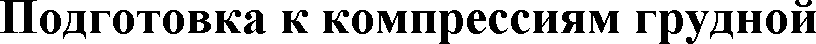 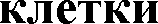 19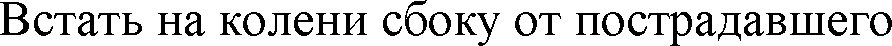 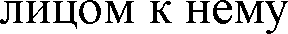 20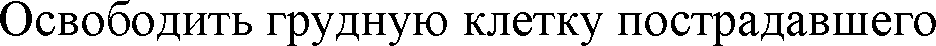 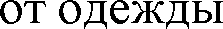 21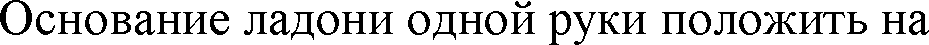 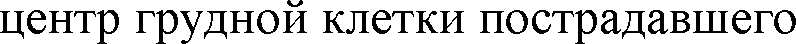 22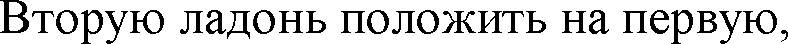 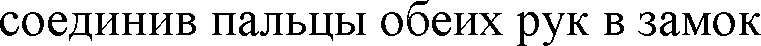 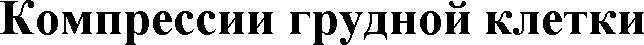 23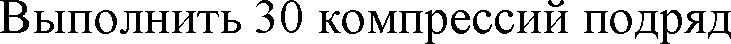 24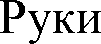 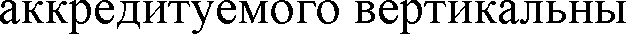 25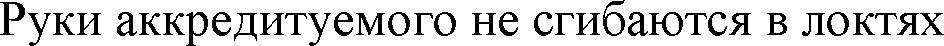 26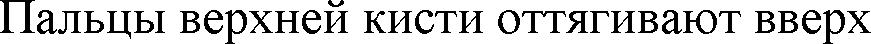 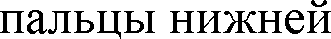 27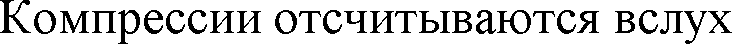 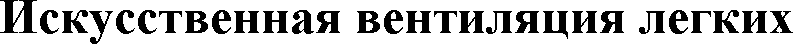 28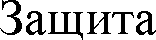 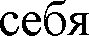 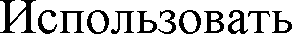 -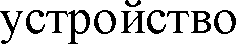 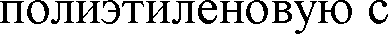 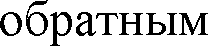 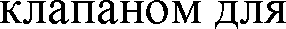 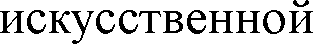 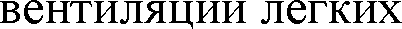 29301-	- 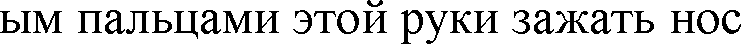 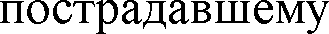 31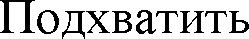 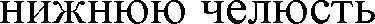 32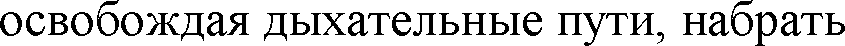 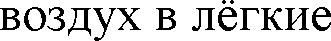 33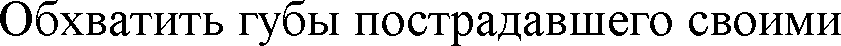 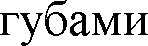 34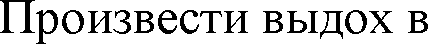 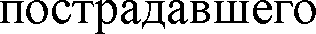 35 -2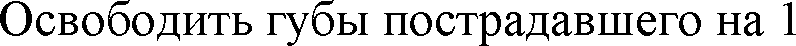 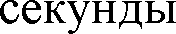 36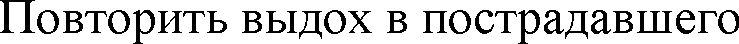 -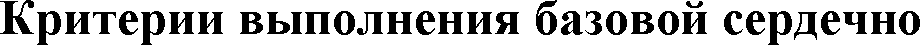 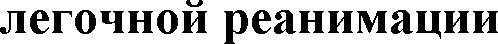 37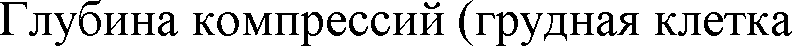 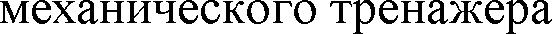 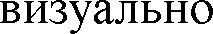 -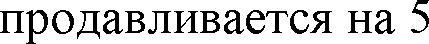 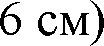 38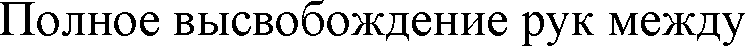 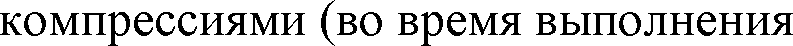 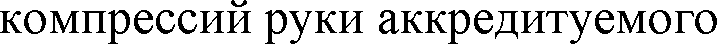 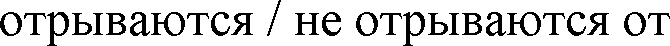 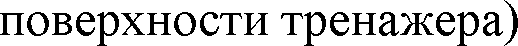 39-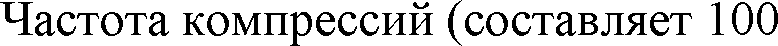 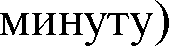 40-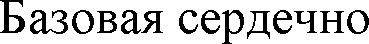 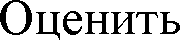 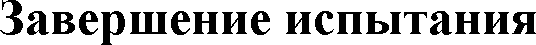 41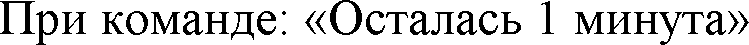 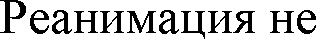 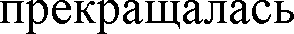 42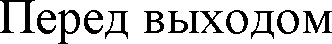 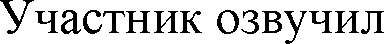 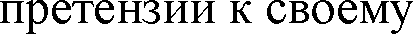 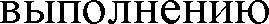 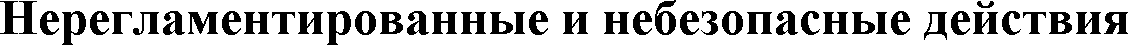 43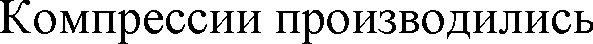 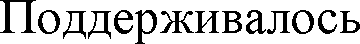 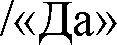 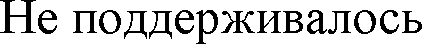 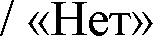 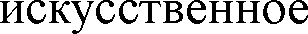 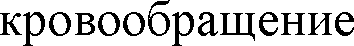 44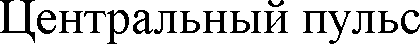 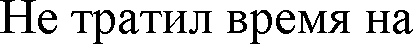 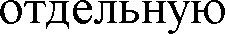 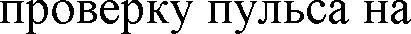 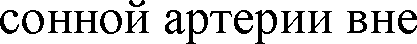 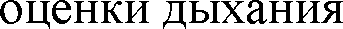 45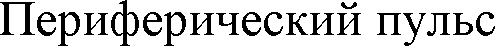 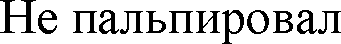 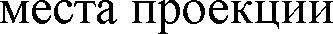 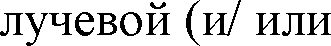 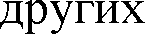 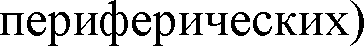 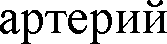 46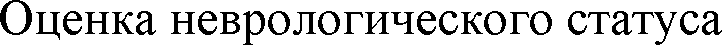 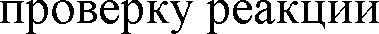 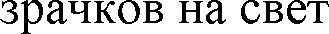 47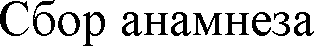 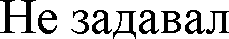 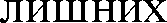 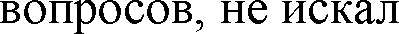 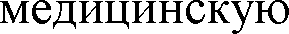 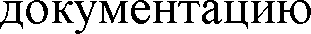 48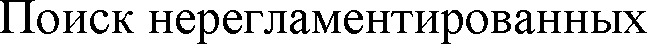 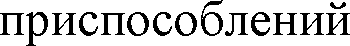 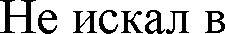 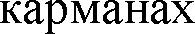 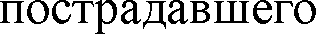 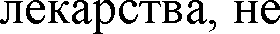 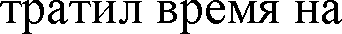 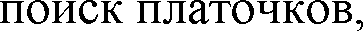 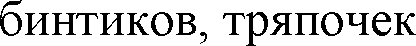 49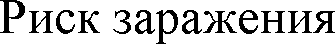 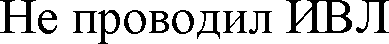 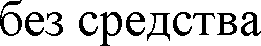 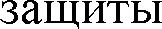 50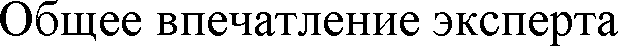 -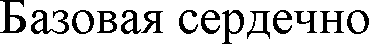 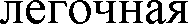 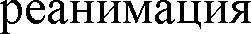 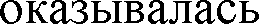 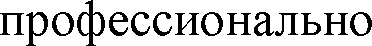 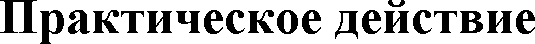 1.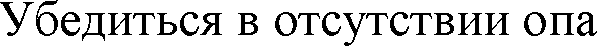 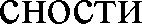 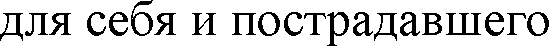 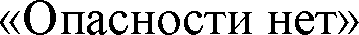 3.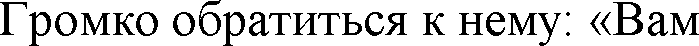 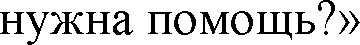 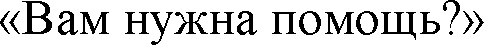 4.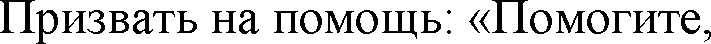 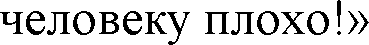 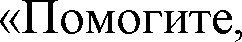 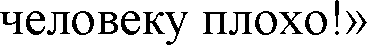 8.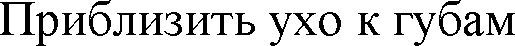 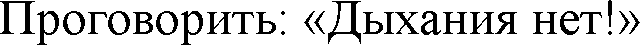 10.-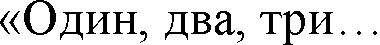 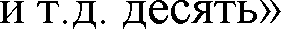 11.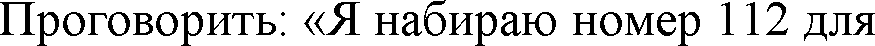 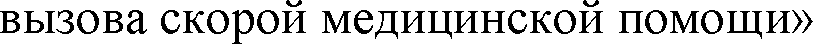 12.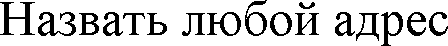 13. -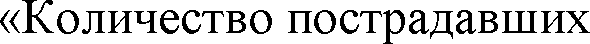 14.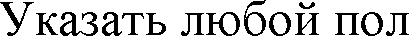 15.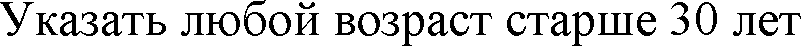 16.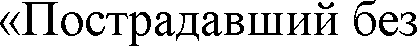 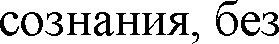 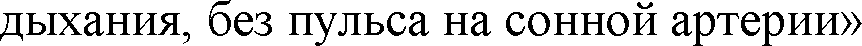 17.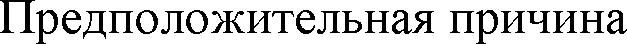 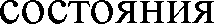 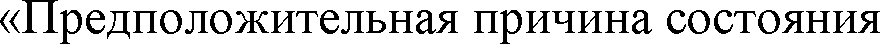 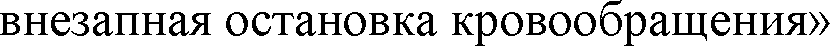 18.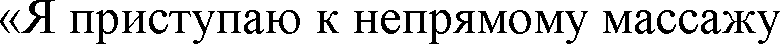 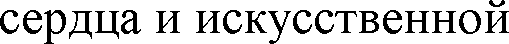 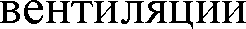 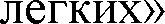 27.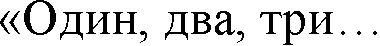 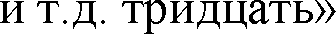 